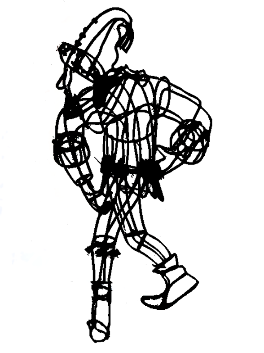 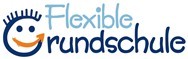 Erasmus-Grasser-Grundschule Schmidmühlen  Dr.-Pfab-Str. 2          92287 SchmidmühlenTel: 09474/524         Fax: 09474/8598E-mail: volksschule@schmidmuehlen.dewww.vs.schmidmuehlen.de					                                 Schmidmühlen, im Oktober 2021Liebe Eltern,die ersten Schulwochen liegen nun bereits hinter uns und der Unterricht ist in vollem Gange. Im Folgenden erhalten Sie wichtige Informationen und Übersichten über das laufende Schuljahr. Aktuell unterrichten folgende Lehrkräfte als Klassenleiter an unserer Schule:Sprechzeiten aller Lehrkräfte:Um vorherige Terminabsprache wird gebeten!Sabine Lubich					Freitag	10.35 – 11.20 Uhr - RektoratMonika Ziechaus					Montag	10.35 – 11.20 Uhr – RektoratLukas Hofmann					Donnerstag	11.30 – 12.15 Uhr – KlassenzimmerMarion Fruth, Förderlehrerin 		nach VereinbarungHerlinde Roggenhofer, Fachoberlehrerin  	nach VereinbarungSulzer Werner (kath. Religion)		nach VereinbarungChristine Seidel (ev. Religion)			nach Vereinbarung
      Katrin Möschl (Ethik)				nach Vereinbarung Besetzung des Sekretariats durch Frau Marion Lichtenwald:
Dienstag 08.30 Uhr – 10.30 Uhr
Donnerstag 08.30 Uhr – 10.30 UhrAußerhalb der Bürozeiten ist der Anrufbeantworter eingeschaltet.Ferienordnung mit Unterrichtsschluss:	Schuljahr 2021/2022Klassenelternsprecher: Elternbeirat: Auf eine gute und vertrauensvolle Zusammenarbeit freut sich das Lehrerkollegium der Erasmus-Grasser-Grundschule Schmidmühlengez. Sabine Lubich, Schulleitung KlasseLehrkraftSchülerzahl1/2 Monika Ziechaus252/3Lukas Hofmann244Sabine Lubich20Erster FerientagLetzter FerientagUnterrichtsschlussam Tag vorden FerienHerbstferienDienstag, 02.11.21Freitag, 05.11.21lt. StundenplanWeihnachtsferienMontag, 27.12.21Freitag, 07.01.2211:20 UhrWinterferienMontag, 28.02.22Freitag, 04.03.22lt. StundenplanOsterferienMontag, 11.04.22Freitag, 22.04.2211:20 UhrPfingstferienDienstag, 07.06.22Freitag, 17.06.2211:20 UhrSommerferienMontag, 01.08.22Montag, 12.09.2210:00 Uhrweitererschulfreier TagMittwoch, 17.11.21
Buß- und BettagKlasseKlassenelternsprecherName, VornameStellvertreterName, Vorname1/2 Lautenschlager, StephanieWermke, Martina2/3 Hackl, SilkeJohnson, Ilona4Weigert, SabrinaRenghart, SandraElternbeirat1.VorsitzendeJohnson, IlonaStellvertreterHackl, SilkeKassierWeigert, SabrinaSchriftführerRenghart, Sandra